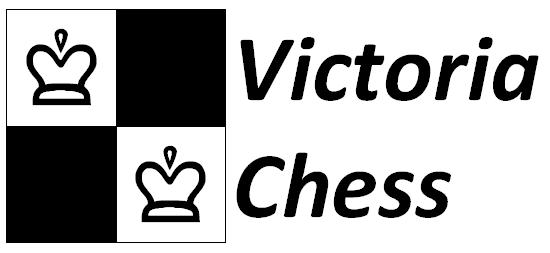 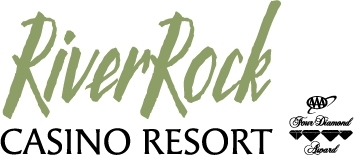 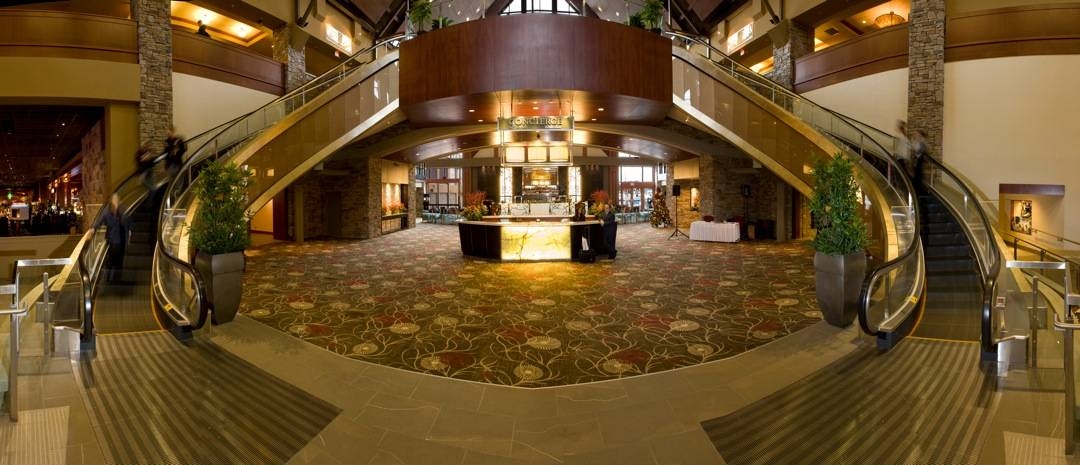 Name:  _____________________________ Phone:_________________________Address: ___________________________________ (street address)               ___________________________________ (city)	   ___________________________________ (province, state)e-mail address ____________________________________ Rating:           ________(FIDE)   _______ (CFC) ________ (FQE)  _________(USCF)_______(CMA)  Applicable membership no. ___________Mail registration form and cheque to:Roger Patterson, 4381 Wildflower Lane, Victoria, BC V8X 5H1Do not mail cheques on or after May 10 Registration on or after May 10 online or email only .  Information   VictoriaChessClub@gmail.com Cheques to made Payable to Roger Patterson.  Checks in US funds accepted.On/Before April 8On/Before May 17On SiteAmount encl.Open$120$130$140U2000$100$110$120U1600$80$90$100Non CFC member adult$16$16$16Non CFC member junior$8$8$8TOTAL